AR34: Dr. Al Plueddemann "OOI Pioneer 12" R/V Neil Armstrong 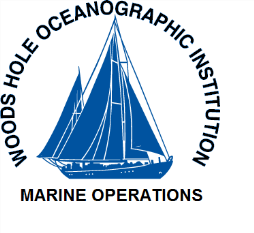 Precruise Meeting: Monday 25 February 2019, 1300 EST 3rd Floor Smith Conference RoomCall in: 508.289.3192 ext. 203777General InformationMission ObjectivesThis is the twelfth major infrastructure deployment and servicing cruise for the Pioneer Array of the National Science Foundation’s Ocean Observatories Initiative (OOI). The Pioneer Array includes a network of moorings and autonomous robotic vehicles to monitor waters of the continental shelf and slope south of New England and, in particular, the shelfbreak front where nutrients and other properties are exchanged between the coast and the deep ocean. Data from the Pioneer Array will provide new insights into coastal ocean processes such as shelf/slope nutrient exchange, air-sea property exchange, carbon cycling, and ocean acidification that are important to the New England shelf, and to continental shelf ecosystems around the world. For further information, see http://www.oceanobservatories.org.Science ActivitiesThe Pioneer-12 cruise will consist of 2 legs with distinct objectives. The main objectives of Leg A are to deploy and recover 3 Coastal Surface Moorings (CSMs), deploy and recover multiple gliders, and deploy 2 AUVs (singly or simultaneously) for ship-attended missions. If time and conditions permit, Leg A will include test deployments of a small ROV (Saab Seaeye Falcon). The main objectives of Leg B are to deploy 5 CPMs and recover 7 CPMs. In addition, Leg B will use the Falcon ROV to recover 1 CSM anchor and 1 CPM anchor and line pack. Both legs will involve ancillary activities, including CTD casts with water sampling adjacent to moorings, gliders and AUVs, comparison of buoy and shipboard data, cross-shelf CTD surveys in the vicinity of the moored array, and surveys using shipboard sensors (ADCP, EK-80, thermosalinograph, multibeam) in the Pioneer moored array region.Combined 1st leg with gliders and AUV missions; leg 1 is “ recon mission” - will test out ROV systems as able to prepare for leg 2 when it is more fully needed; ROV will be aboard the entire cruise; Same make and model as used last fall (ROV)2nd leg – 7 recoveries (try for 1 on the first leg b/c deck space limitations)5 in / 7 outROV ops – owned by OOIOverboarding scheme will be slightly different – don’t plan on anchor recoveries – will be bringing their own pilots – 2nd leg a professional pilot will be hired to recover the 2 anchors left behind – possible to be doing something with the MFN that parted if needed; a lot will come to the integration of nav and USBL tracking for ROV systems for the computers/handling system; require an over the side pole but goal is to integrate the nav system directly to the ships hull transponders; not sonardyne system; get Robbie the specs for the USBL/ROV/integration meeting; potential to have the USBL – Dee gave Robbie the manual for the ROV Meet on March 4, Monday 0840 – on the ship in the lab – John, Dee, Al, Derek, Robbie, David, Rob Maurice (ROV pilot)– to discuss USBL and ROV systemsChief Scientist and PIsAl Plueddemann: Chief Scientist
Woods Hole Oceanographic Institutionaplueddemann@whoi.eduDerek Buffitt: Principal InvestigatorWoods Hole Oceanographic Institution+1 508 289 2607dbuffitt@whoi.eduFinancial responsibility: Please supply a WHOI Project Number for mobilization costs. You will be alerted to any charges prior to them being applied to your project number.Science Party22 Max – probably 16 total – ask if Rebecca can go to experience the Ship Board Communication# of OOI Personnel – # of Ancillary Science Personnel – Participant list & berthing diagram needed Personnel Forms due to Dan Meiggs (dmeiggs@whoi.edu ) 1 month before departureEveryone should send new personnel formsHighlight any food allergies/restrictions as soon as possibleShip’s PersonnelCaptain: Kent Sheasley      Chief Mate: Logan Johnson        Bosun: Pete Liarkos	       Chief Eng.: Gary McGrath SSSG: Cris Seaton & Amy Simoneau Note: WHOI SSSG techs do not stand watches, but are available 24/7 to provide support for integrating science party equipment with ship systems, and aiding science party in the use of ship-based instrumentation to meet project objectives. If specialized/dedicated techs are required to run operations or equipment, they must be added to your science party. SSSG techs are not part of the science party.Voyage Info:Ship transit speed: Max 10 kts. (10kts in inclement weather)Operation Area: OOI Pioneer Array Lat/Lon: 40° 0.0′ N / 71° 0.0′ W Depth Range: 60 / 600 Waypoint Spreadsheet: Pioneer12_waypoints.xlsAll arrivals and departures are at WHOI 18 March put the ROV on the ship to work on the integration of the system with the ship, dockside26 March – ship underway for ½ day sea trial (TBD ETD/ETA)AR34-A Schedule			 AR34-B ScheduleCSM + AUV + glider			ROV + CPM		Load: 2 April 2019			Load: 13 April	Dep: 4 April				Dep: 14 April			Arr: 12 April				Arr: 24 AprilTake off the SOO-LARS during turnover	Demob: 25 April	*25 April, Dan Fornari’s team may be aboard to install a gravimeter for a later Armstrong cruise. His team should not be in your way	Schedule NotesScience Personnel can move into their rooms night of 3 AprilLocal team members will join morning of departure, 4 April Will there be extensive personnel changes between legs? Demob/Mob days between legs will be fluidScientific Support*Please highlight mission critical sensorsShipboard Equipment 12 kHz Pinger for Wire Use – only in the unlikely event of draggingA-Frame
ADCP 38 kHz – often this has been requested to be off to not interfere with other coms ADCP 150 kHz
ADCP 300 kHz Bathymetry System 12 kHz Crane
Dynamic Positioning System Deionized Water System EK80 Sonar – used intermittently, a few hrs to overnight, off for the majority (20% of the time)EM710 MkII (40 to 100 kHz) Multibeam Echosounder Fume Hood
K-Synch System – have used in the past but not this time?
Science Underway Seawater System – any additional instruments to be incorporated? IFCBs etc? LTER sensors similar to what has been done in the past – technically on the 2nd leg, but will be set up for the entire cruiseUSBL Nav – for ROV useWAMOSNew ship’s Flourometer underway system – taking up some lab spaceItems NOT selected as needed:MagnetometersGravimetersBathymetry System 3.5 kHzEM122XBTsIncubation areaCTD/Water Sampling 911+ Rosette 24-position, 10-liter bottle Rosette with dual T/C sensors Biospherical underwater PAR (1000m depth limit) with reference Surface PAR SBE43 oxygen sensor
Wet Labs C*Star transmissometer (660nm wavelength)
Wet Labs FLNTURTD Combination Flourometer and Turbidity Sensor Any additional instruments to be added? Need to involve Marshall if yesDesire to attach a SUNA nitrate sensor (NO CPICS – SUNA instead) – working with Taylor Crockford and LTER – want to put the SUNA on the rosette to compare nitrate sensor to bottle analysisNeed a mounting bracket and cable – Taylor is working on it (also being used on the Brown)Y-cable – 2 pin leg to provided battery pack (power source) single analog connection with ISIS, 1 second update rate; SUNA signal should be part of the CTD data stream – will need interpretation of the voltage readoutBattery – sealed alkaline (lithium has been discouraged & pressure cert needs) – Taylor is the person to ask;Bracket holds (Chris lumping) will be at 16” elevation at ring and will hold battery and SUNA – don’t have a final sketch (this is all on leg 2 for LTER, but Leg 1 OOI has their own SUNA that will want to use the same bracket – Marshall will help sort this out with Al directly – Peter Brickley is the OOI contact; OOI has put them on the AUV and “have difficult to interpret results” hence why they need to be on the rosette)Hydrographic Analysis Equipment – Dave Wellwood point person? yesSalinometer
Salt Bottles (2 cases of 125 ml provided) On both legsMET Sensors Air temperature Barometric Pressure Precipitation
Relative Humidity
Short Wave Solar Radiation Long Wave Solar Radiation Wind speed and direction Any additional sensors to be added? None Shipboard Communication Basic Internet access via HiSeasNet Monitoring of mooring function by connecting to shore-side servers has been found to require more than the normal captive portal data allocation. This was a limiting function last time – to get highest degree of confidence and see how its working – need all day VPN access, doesn’t work within the constraints of the captive portal – could bump up the rate, but that would be a cost if it’s the FX system (need 7 days notice – as suggested by Pam) – put Al in direct contact with Laura about how to increase the comms – include Al, Laura, Robbie, Pam, al will include the others needed; need to decide how we want to implement Navigation GPSUSBL & Nav feeds needed for ROV ops – will be discussed in March 4 meeting
Serial GPS feed for Chief Sci laptop navigation application. Sample Storage Freezer -70°C 25 cu. ft. ea.Main Lab walk-in Refrigerator needed at room temperature for storage space Walk-in Refrigerator @ 4’C for post recovery calibration of nutrient sensors?Freezer for chl-a & nutrient samples?Winches, Wire, & Deck EquipmentTrawl Winch with 9/16th (possible dragging operations & ROV use & lower MFN – big anchor; what is the load limit? 13k is what they have been using before – Follow up with Eric & Mike)CTD Winch with 3/8th hydrowire on SSHD (TSE reserved from Winch Pool For mooring deployment/recoveryLantec Heavy Lift Winch brought by science partyFor anchor deployment/recoveryROV group will supply ROV winch – unsure as of nowAUV handling equipment (SOO-LARS) to be installed on starboard aft arm for Leg 1.No sliprings requiredMooring deployment/recovery equipment Winches, tuggers, cleatsplan attached to synopsisVans - Rigging Van – port side main deck (will need power)Storage Van – port side main deckFlat Rack #1 – above Rigging Van w/ heavy lift winch power packFlat Rack #2 – above Storage VanWill there be an ROV van? No ROV Van; fairly compact system for the ROV; winch will want to be set up in the hangar faces aft; ROV operator will be in the aft of the main lab (same place where the AUV operators set up)Overboard through the A-frame – use trawl wireDECK PLAN PROVIDED – 2/25, can’t see the ROV winch in the hangar in the layoutsPower Requirements:Electrical Power for TSE, Rigging Van: 440V 60A 3phElectrical Power for Lantec: 480V 160APower for ROV winch? - TBDOOI team will bring with own cables for powerHazardous MaterialHazmats list for CTD and batteries are linked in synopsisMake sure to bring own spill kitsBe prepared to remove all Hazard Waste and unused chems during demobBring 1 printed copied of all MSDS sheets for binders. Electronic copies are linked in the synopsis.Other Special RequirementsSmall Boat Operations in Rescue Boat if needed	Work Boat needed to be removed from deck to accommodate vans? – has to stay ashore for OOINight time work	Sonardyne USBL navigationBuoy Recovery Procedure with MSDS is linked in synopsisRequirements for ancillary science objectives?SafetyDeck SafetyClosed toe/heel shoes must be worn at all times on deck, and in labs/common areas. Steel toe shoes required for movement of heavy equipment. Open toe/heel only allowed in personal cabins.Launch & Recovery: Safety Shoes, hard hats and vests must be worn; safety plan requiredOn the dock or at sea: hard hats for overhead lifts, fall protection for working on top of vans or for attaching gear on railings or towers.We will have some hard hats, but bring one if you have one.Lab Safety – PPEScience party is responsible for laboratory PPE including lab goggles, coat, gloves, storage containment and cleanup kits for working with all hazardous materials brought onboard the vessel.Battery & CTD Hazmat lists with MSDS are linked on synopsisShipping & Loading LogisticsFor shipments to arrive at WHOI pre cruise, address shipments with the following:Master R/V Armstrong: [Cruise Voyage # : PI name listed here]c/o Sarah FullerWoods Hole Oceanographic Institution266 Woods Hole RdWoods Hole, MA 02543Please share manifests, shipment ETA and tracking information with Sarah at sfuller@whoi.edu.All received shipments will be stored in the WHOI warehouse until your mobilization starts. If it needs to be kept in special conditions you are responsible for communicating your needs to Sarah. WHOI can not guarantee long term storage of sensitive materials precruise.  Post Cruise ResponsibilitiesActions departing ship All scientists are responsible for cleaning their cabins & heads. Remove all scientific samples, chemicals, waste, gases, and cylinders, unless specific permission has been given to leave them aboard. If items are left aboard, plan on sending a representative from your group to remove these items from the ship at the designated time & port. WHOI is not responsible for items left aboard outside of your designated cruise time.Any materials staying aboard must be redundantly labelled with owner’s name, contact information, and cruise Id.UNOLS cruise evaluationTo be completed by both Chief Scientist & Master Post Cruise Report LinkReports to foreign government/State Department: required for work in EEZs; send to Kerry Strom, kstrom@whoi.edu Reports to R2R: https://www.unols.org/document/cruise-personnel-manifest Chief Scientist should fill this out and send to dropbox@rvdata.us at some point during the cruise Data delivery [shipboard]: USB Hard driveData archiving policy All data on a WHOI Cruise Data Distribution (which includes all underway data) will, by default be considered publicly available once a copy of it has been delivered to the chief scientist at the end of the cruise. Please review the Cruise Assignment of Data Access Protection As of January 1, 2011, the default treatment for underway data from Woods Hole Oceanographic Institution (WHOI) research vessels is: Cruise data files are copied by a WHOI SSSG Technician to the distribution media. One copy is delivered to the cruise Chief Scientist, the other is delivered to WHOI's Data Library and Archives. Please note that the distribution of cruise data to other scientist is the responsibility of the Chief Scientist. The default access status for the cruise instrument datasets is that they will be immediately accessible by the public. If something other than this default protection is desired, the Chief Scientist must assign alternate protection as indicated below. For cruises funded by the National Science Foundation, the maximum protection is two years, for non-NFS cruises, other guidelines may apply. WHOI maintains a local copy of the cruise shipboard data distribution at its Data Library and Archives, which also honors access moratorium periods. If the cruise Chief Scientist wishes to modify the data protection assignments made in this pre-cruise document upon cruise completion, they should contact the WHOI Data Library and Archives at dla@whoi.edu, or the SSSG Data Manager at sssg@whoi.edu 